Periszkóp készítése – Technika óravázlat 5. vagy 6. osztály1.  RáhangolásEgyszerű kísérletek 2 db tükörrel: a) Állítd szembe párhuzamosan a tükröket (I-I) - mit tapasztalsz?b) Állítsd egymáshoz képest 45 fokban (/-/) – mit tapasztalsz? Így működik a periszkóp.Hol használják a gyakorlatban? (Katonai: tengeralattjáró, lövészárok, polgári: veszélyes vagy szűk helyek.)2. TervezésAnyag- és eszközszükséglet:1 db A/4 duplex lemez vagy karton lap2 db 60x40 tükörceruza, vonalzó, olló, ragasztó, festékElemezzük a periszkóp vázának műszaki rajzát (a mellékletben találod).Műveleti sorrend: - mérés, előrajzolás a műszaki rajz alapján- nyírás- a váz összeragasztása- a tükrök beragasztása- festés3. MunkavégzésA tervrajz és a műveleti sorrend alapján önállóan.4. Értékelés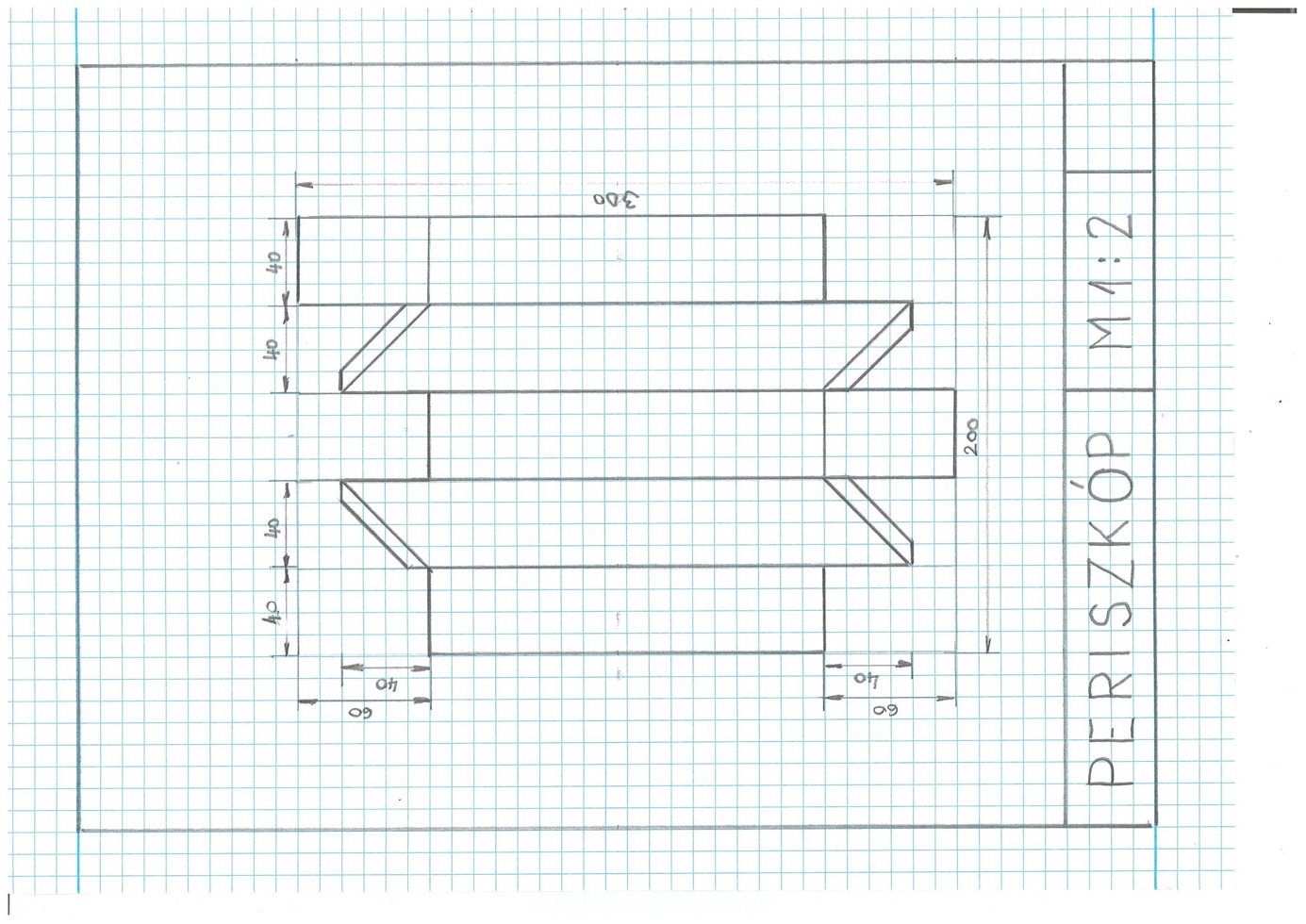 